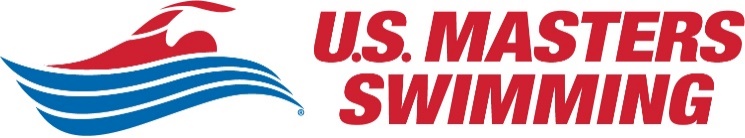 USMS COVID-19 Safety Plan Addendum (Phase 3)USMS National Pool Distance InvitationalFebruary 19 & 20, 2022Until directed otherwise, all sanctioned events must complete this COVID-19 Safety Plan Addendum and email it to their LSMC sanctions chair in addition to completing the standard sanction application on usms.org. Please copy events@usmastersswimming.org on correspondence so the National Office can gather comprehensive best practices and assist as needed.Guidance and RecommendationsEvent DirectorsThe event director is responsible for researching and abiding by all current applicable federal, state, local, and facility orders related to COVID-19, clearly communicating protocols in published event information, and providing email updates to attendees as needed.Per CDC guidance (updated July 28, 2021), at indoor facilities in areas with substantial or high COVID-19 transmission levels, it is recommended that both vaccinated and unvaccinated attendees wear a mask covering the nose and mouth at all times except while swimming.Limit spectators and nonessential attendees.Limit bathroom access (swimmers arrive and leave in their suits).Limit hospitality (attendees should bring snacks, water, etc.). If food or drinks need to be provided, use individually wrapped or sealed containers in a grab and go setting.Space out seating areas and preassign to groups or individuals if possible. Encourage swimmers to avoid congregating behind the blocks before or after races, in the warmup pool, or to cheer from the side of the pool.Provide hand washing stations and hand sanitizer.Sanitize common areas and surfaces frequently.Publish results online only to avoid crowds at results posted on-site.To eliminate the need for meetings that typically are held in-person (for officials, safety personal, open water safety briefings, etc.) publish information in advance and/or organize virtual meetings via Zoom.  Avoid or minimize post-event socials and awards ceremonies.For larger events, consider splitting the event into sessions to minimize the number of attendees at the venue at any given time.If you become aware of COVID-19 exposure (i.e., an attendee tests positive shortly after the event and could have exposed other attendees), communicate to all attendees through email or other possible means the possible exposure times and locations so attendees may determine if quarantining and/or testing are needed. Here are positive test protocol recommendations from the Aquatics Coalition.Pool Meets:Provide plenty of time between heats and events to avoid crowding behind the blocks.Limit the number of swimmers allowed in each warmup lane to allow for physical distancing. Encourage swimmers to be flexible with their warmup routines and considerate of fellow swimmers.Relays may be held if ample space for distancing and all other COVID-19 mitigation efforts can remain in place. Using only every other lane is a good way to provide additional space for relay swimmers.Event Directors (continued)Open Water Races:Avoid mass starts and use wave, time trial, or rolling starts instead to avoid crowding.Provide a receptacle for swimmers to discard masks as they enter the water and disposable masks for swimmers to wear as soon as they exit the water.Officials and TimersThe referee, starter, and stroke and turn officials should space out as much as feasible corresponding to various pool configurations.Sanitize any equipment before use (e.g., podium, microphone, etc.)Timers should keep ample space from the blocks at the start of the race and only move up to the pool’s edge at the end of the race to stop their watch and/or push their button. Then they should move back to their original position.Consider using only one timer per lane.COVID-19 Safety Plan Details (include additional pages as needed). Describe plans for each protocol as applicable for your area and venue.Current applicable federal, state, local, and facility orders regarding size of gatherings, other COVID-19 protocols, etc. (include links where appropriate)No quarantine required, no masks required, best practice that those who are not vaccinated still wear a mask, no limits on event sizes since the event is hosted at an outdoor venue.Venue cleaning protocols for before, during, and after the eventThe venue staff will follow their facility mandated practices for cleaning before, during and after the event.Face-covering requirements and enforcement for unvaccinated attendeesThere are no face-covering requirements by State of AZ.Modifications to registration and check-in area and processWe will require online pre-registration and pre-seed events to send out heat sheets ahead of the start. There will be no check in that morning, however we will reach out ahead of time to ask for any cancellations. Heat sheets and results will be posted in more areas to encourage social distancing.Warm-up social distancing requirements and enforcementAll swimmers will be asked to maintain 6 feet of social distance. We are confident this will not be a problem with the Oro Valley Aquatic Center being a 50 meter pool.Venue facilities that are available and off-limits to participantsThe fields, pool deck, and bathrooms are all available to participants. The only unavailable spaces are the spaces normally off limits such as behind the front desk, in the staff room or in the utility rooms.Swimmer requirements for races (entering and exiting the water)Swimmers will be asked to maintain social distancing while entering and exiting the water.Other participant interaction modifications (awards, results, etc.)Results will be posted in more areas to support social distancing. Results will be sent out electronically as soon as availablePost-event notification protocol, in the event that an attendee subsequently tests positive for COVID-19The online registration system, Club Assistant,  will be used to notify any potential exposure within 48 hours of notification of the event hosts.